Samen zijn we sterker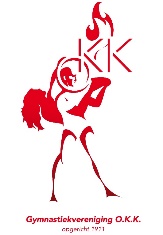 Lees de regels goed door voordat je naar de training komt.Heb je Symptomen? Blijf thuis!Blijf thuis als je de afgelopen 24 uur n van de volgende (ook milde!) symptomen hebt: neusverkoudheid, loopneus, niezen, keelpijn, (licht) hoesten, benauwdheid, verhoging, koorts en/ of plotseling verlies van reuk of smaakBlijf thuis als iemand in jouw huishouden koorts (vanaf 38°C) en/of benauwdheidsklachten heeft.Als iedereen 24 uur geen klachten heeft, mag je weer sporten en naar buiten;Blijf thuis als iemand in jouw huishouden positief getest is op het coronavirus (COVID-19).Indien je positief getest (vastgesteld met een laboratoriumtest), blijf minimaal 7 dagen thuis na de uitslag van de testRegels voor tijdens het sportenKinderen en jeugd tot en met 18 jaar hoeven tijdens sportactiviteiten geen afstand te houden. Boven de 18 jaar moet je 1,5 meter afstand houden tot de rest van de groepoest en nies in je ellebooggebruik papieren zakdoekjes;Ga voordat je naar de sportlocatie vertrekt thuis naar het toilet;Kom niet eerder dan  minuten voor de sportactiviteit aan op de sportlocatie Verlaat direct na de sportactiviteit sportlocatieRegels voor de oudersInformeer je kind(eren) over de algemene veiligheids- en hygiëneregels en dat ze altijd de aanwijzingen van de begeleiding opvolgen; Stem met je kind je contactgegevens af zoals 06-nummer; 